Załącznik do Regulaminu konkursu         Karta zgłoszenia do Konkursu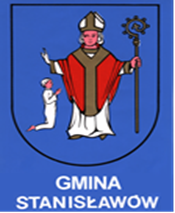 na „Najpiękniejszy Tradycyjny Wieniec Dożynkowy Gminy Stanisławów w 2017 roku”                    - Stanisławów 13 sierpnia 2017 r.Wyrażam zgodę na przetwarzanie moich danych osobowych zawartych w przedstawionej przeze mnie Karcie zgłoszenia, dla potrzeb niezbędnych do realizacji Konkursu na „Najpiękniejszy Tradycyjny Wieniec Dożynkowy Gminy Stanisławów w 2017 roku”, podczas Dożynek Gminno-Parafialnych Gminy Stanisławów, zgodnie z ustawą z dnia 29 sierpnia 1997r. o ochronie danych osobowych 
(Dz. U. z 2016r., poz. 922).Zapoznałem się z Regulaminem Konkursu na „Najpiękniejszy Tradycyjny Wieniec Dożynkowy Gminy Stanisławów w 2017 roku”................................................                                                                                                       podpis osoby zgłaszającej*niepotrzebne skreślićNazwa lub imię i nazwisko wykonawcy wieńca dożynkowegoKategorie:„Dzieci” -wykonane przez dzieci do 14 roku życia*2.	„Dorośli” -wykonane przez dorosłych lub młodzież                  powyżej 14 roku życia *AdresOsoba do kontaktu   (imię i nazwisko)Telefon